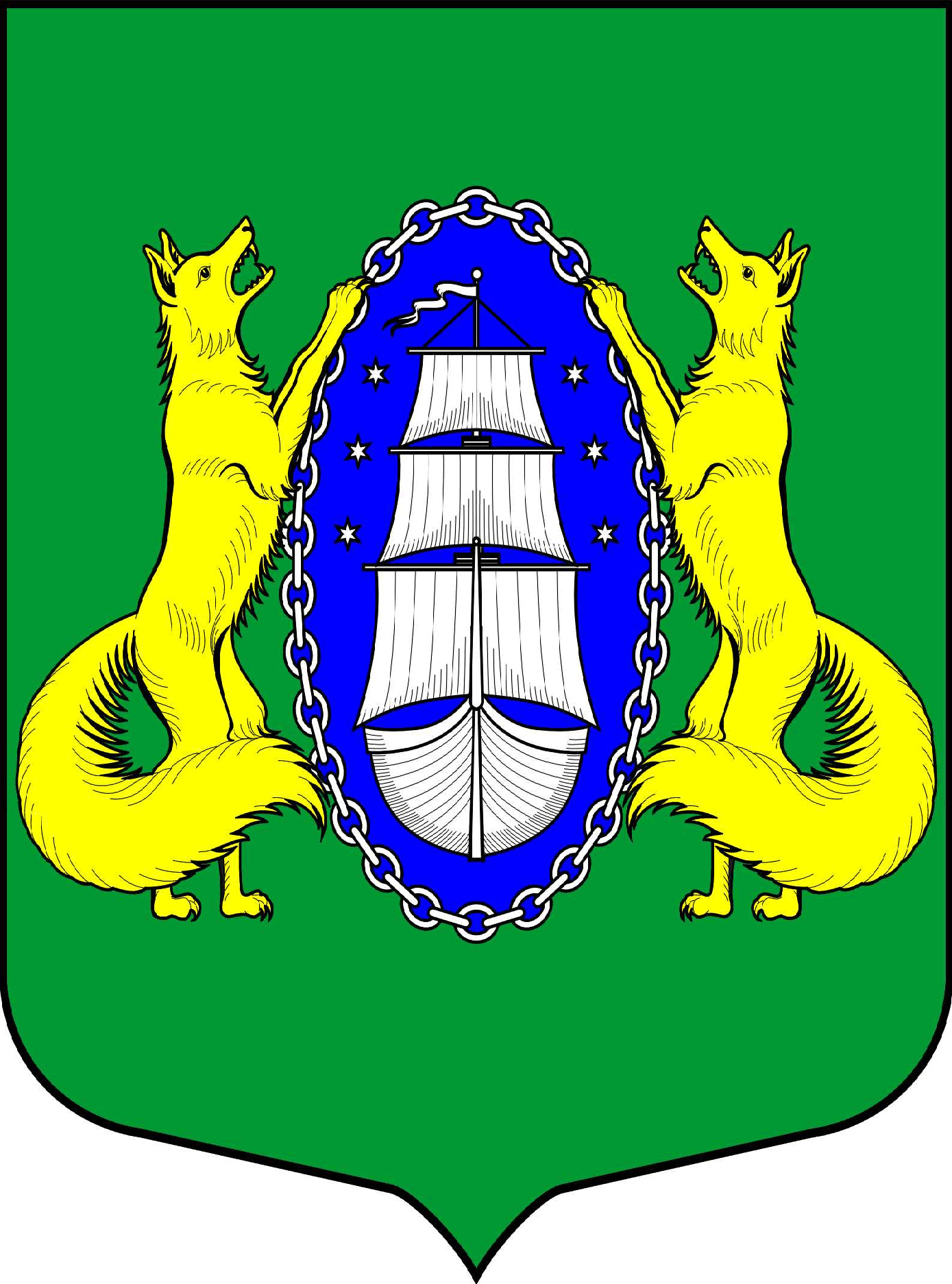 ИЗБИРАТЕЛЬНАЯ КОМИССИЯ ВНУТРИГОРОДСКОГО МУНИЦИПАЛЬНОГО ОБРАЗОВАНИЯ САНКТ-ПЕТЕРБУРГА ПОСЕЛОК ЛИСИЙ НОС2017-2022_____________________________________________________________________________11.08.2017 № 3                                                                                                 Санкт-ПетербургРуководствуясь Федеральным законом от 12.06.2002г. № 67-ФЗ «Об основных гарантиях избирательных прав и права на участие в референдуме граждан Российской Федерации», Законом Санкт-Петербурга от 26.05.2014г. № 303-46 «О выборах депутатов муниципальных советов внутригородских муниципальных образований Санкт-Петербурга», положениями Методических рекомендаций  о порядке формирования  территориальных избирательных комиссий, избирательный комиссий муниципальных образований, окружных и участковых избирательных комиссий, утвержденных постановлением Центральной избирательной комиссии Российской Федерации от 17 февраля 2010 года № 192/1337-5, ИЗБИРАТЕЛЬНАЯ КОМИССИЯ РЕШИЛА:1.	По итогам тайного голосования избрать на должность Секретаря избирательной комиссии муниципального образования поселок Лисий Нос Горского Владислава Андреевича.2.		Настоящее Решение вступает в силу с момента принятия.3. 		Направить копию Решения в Санкт-Петербургскую избирательную комиссию.4. 		Разместить сведения об избрании секретаря избирательной комиссии муниципального образования поселок Лисий Нос на официальном сайте муниципального образования поселок Лисий Нос.4.		Контроль за исполнением Решения возложить на председателя избирательной комиссии муниципального образования поселок Лисий Нос И.А. Нечитайло.Председатель избирательной комиссии муниципального образованияпоселок Лисий Нос                                                                                               И.А. Нечитайло«Об избрании секретаря избирательной комиссии муниципального образования поселок Лисий Нос»»